 Государственное бюджетное общеобразовательное учреждение Самарской области основная общеобразовательная школа №21 города Новокуйбышевска городского округа Новокуйбышевск Самарской области             (Структурное подразделение «Детский сад «Дружная семейка»)вторая младшие группы «Ягодка» и «Васелёк»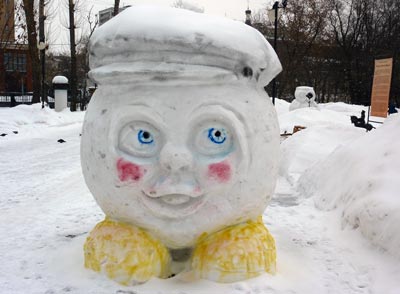 Физкультурно-оздоровительное представление «Зимнее путешествие колобка»Задачи: Упражнять в ходьбе и беге в колонне друг за другом, ходьбе с высоким 
подниманием колена, Закреплять бег врассыпную, прыжки на двух ногах с продвижением 
вперед, отталкиваясь одновременно двумя ногами. Развивать ловкость, быстроту, выдержку и внимание, равновесие. Вызвать у детей положительный эмоциональный отклик на спортивные упражнения, прививать любовь к физкультур.Оборудование: фонограммы русской плясовой, любой музыки в стиле диско, оформление залаДействующие лица: ведущий, снеговик, колобок, заяц, волк, медведь, лиса.Ход представления:Появляется ведущий.Ведущий: 	Снег на крыше, на крылечке, 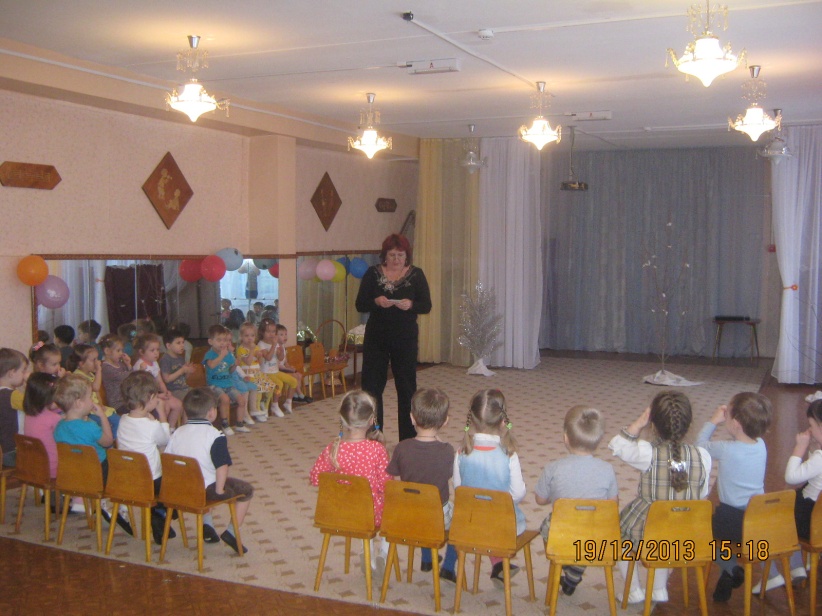 		Все блестит и все бело.		Нет свободного местечка –		Всюду снега намело.Ребята, вы любите зиму?Дети отвечают.А за что? Что можно зимой на улице делать?Дети отвечают.Давайте слепим снеговика.Массаж биологически активных точек «Снеговик»для профилактики простудных заболеванийРаз – рука, два – рука.			Вытягивают вперед одну руку, потом другую.Лепим мы снеговика.			Имитируют лепку снежков.Три – четыре, три – четыре,		Поглаживают ладонями шею.Нарисуем рот пошире.			Показывают на рот.Пять – найдем морковь для носа,		Кулачками растирают крылья носа.Угольки найдем для глаз. 			Показывают на глаза.А потом наденем шляпу косо, 		Приставляют ладони ко лбу «козырьком» и растирают лоб.Пусть смеется он у нас.			Дети смеются.Входит снеговик. Ведущий:	Здравствуй, снеговик!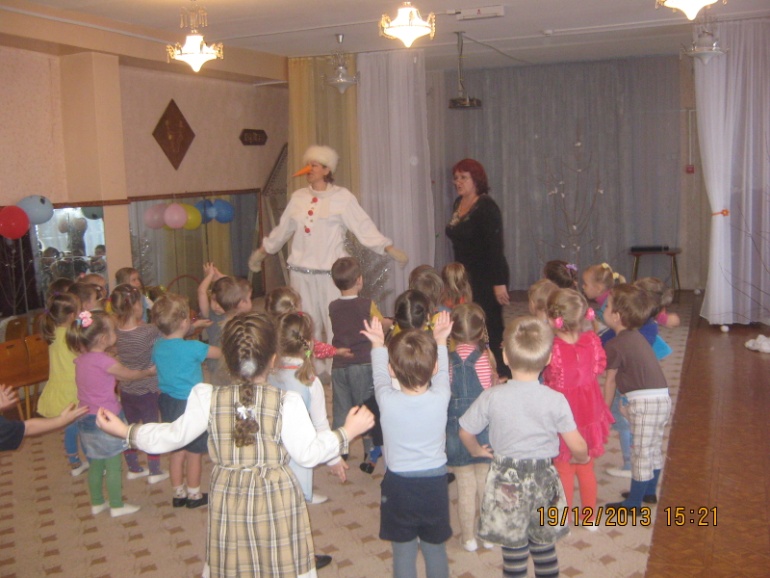 Снеговик (вздыхая): Здравствуйте!Ведущий: Что с тобой? Снеговик: 	Обидно мне.		Ребята меня слепили		И про меня забыли.		Стою я такой несчастный,		Один я скучаю ужасно.Ведущий: Ну как ребята, развеселим Снеговика!Ведущий: 	Я подброшу снежки высоко,		Полетят они далеко,		А ребятки снежки соберут		И в коробочку мне принесут.Игра «Снежки» играют 2 разаСнеговик:	Я, ребята, Снеговик		К снегу, холоду привык.		Вы слепили меня ловко: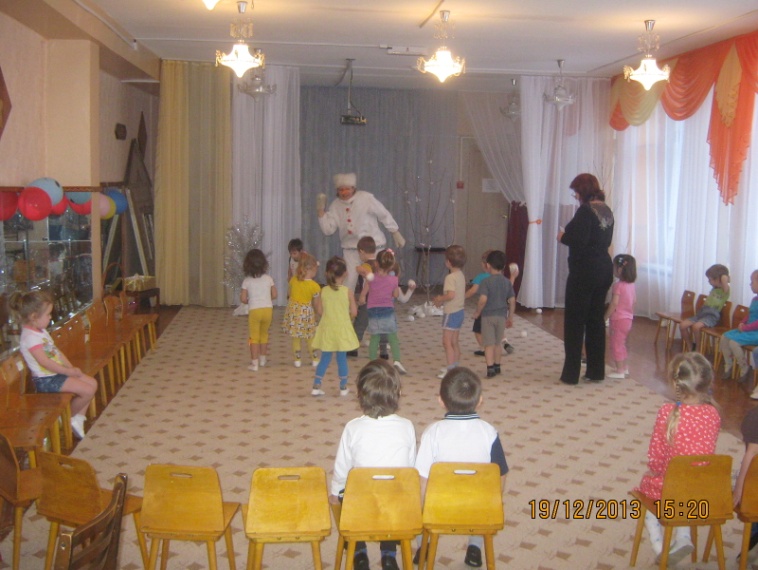 		Вместо носа тут морковка,		Уголечки вместо глаз,		Вместо шляпы медный таз.		Вы меня развеселили		И на танец пригласили.		А хотите поиграть?		Вас я буду догонять!Игра «Догони»Мы топаем ногами,			Выполняют движенияМы хлопаем руками,		соответственно текстуКачаем головой,Мы руки поднимаем,Потом их опускаем,Мы руки подаем			сцепляют пальцы в «замок»И бегаем кругом.			КружатсяРаз, два, три! 				3 хлопка.Снеговик нас догони		Разбегаются кто куда.Ведущий: Снеговик, а ты сказки любишь? Снеговик: Конечно!Ведущий: Отгадай, какую сказку я тебе сейчас расскажу.Из муки он был печен,На окошке был стужен,Убежал от бабки с дедом,А лисе он стал обедом.	(«Колобок»)С песенкой в зал вбегает Колобок. Следом за ним выходит заяц, чихает и кашляет.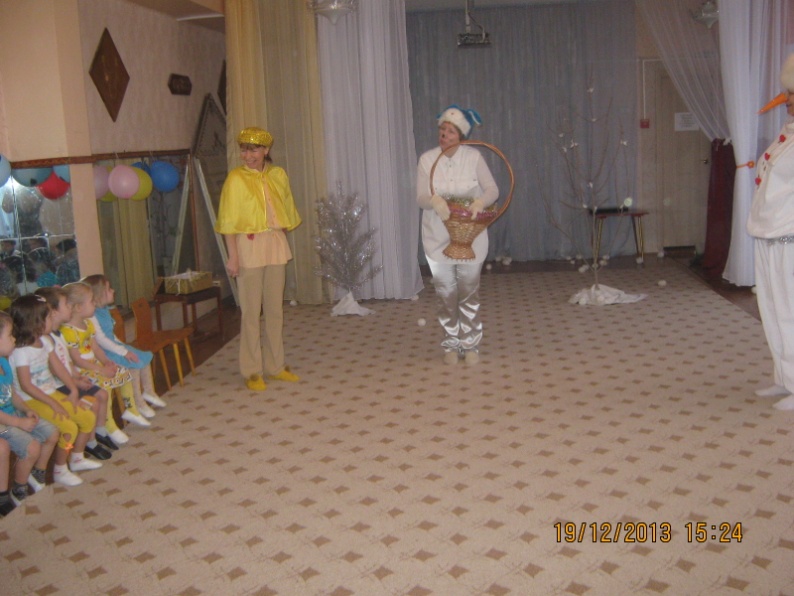 Колобок: Здравствуй, заяц! Что с тобой?                 Вижу, зайка: ты больной?Заяц:   Колобок, я захворал,	Потому что снег лизал.Колобок: Дайте, дети, мне ответ:	     Можно кушать снег иль нет?Дети: НЕТ!Колобок: Что же делать, как тут быть?Ведущий: Надо зайку полечить.	Вот тебе сода, соль, баночка меда. Лечись и выздоравливай скорей.Дети дают советы, как можно полечить больное горло.Заяц:   Все запомнил! Поскачу,	Свое горло полечу:            Буду содой полоскать,            Буду солью согревать,            Чаю с медом я попью,            Зверобою заварю.      Заяц прощается и убегает. Колобок катится дальше. Появляется волк, дрожащий от холода.Волк:  Здравствуй, здравствуй Колобок!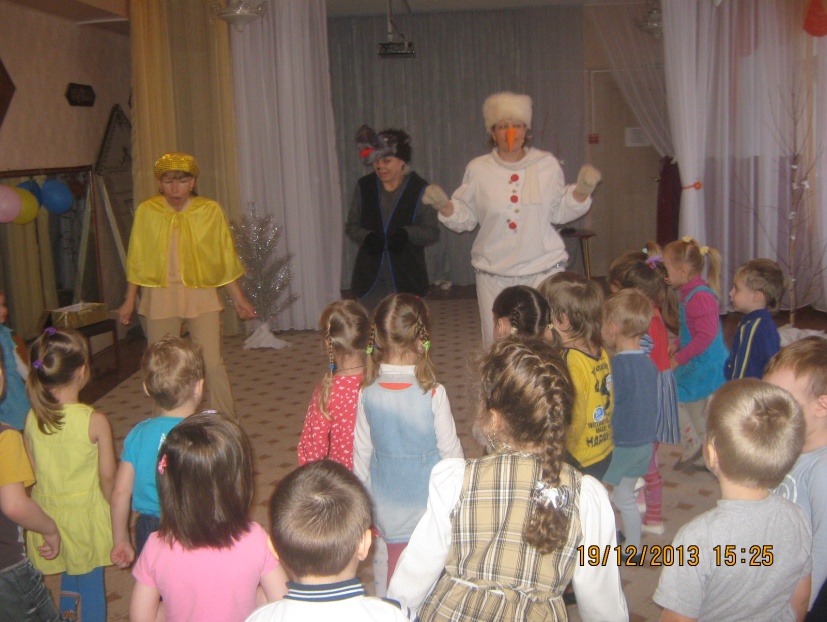             Замерзает Серый Волк,            Зябнут лапы, зябнет хвост!            Ох, сердит в лесу мороз!Колобок:  Аи, аи, аиньки!                 Купим волку валенки,                 Наденем на ноженьки,                 Пустим по дороженьке! (Протягивает волку валенки)Ведущий: Снеговик, вставай скорей!		И ребята, все вставайте,		Для ног зарядку начинайте,		Ноги чтоб не уставали,		Чтоб зимой не замерзали.Гимнастика для ногВолк благодарит ребят за науку, прощается и уходит. Появляется Медведь.Медведь: Я немножко толстоват,	     Я немножко косолап.	     Вы не знаете, ребята,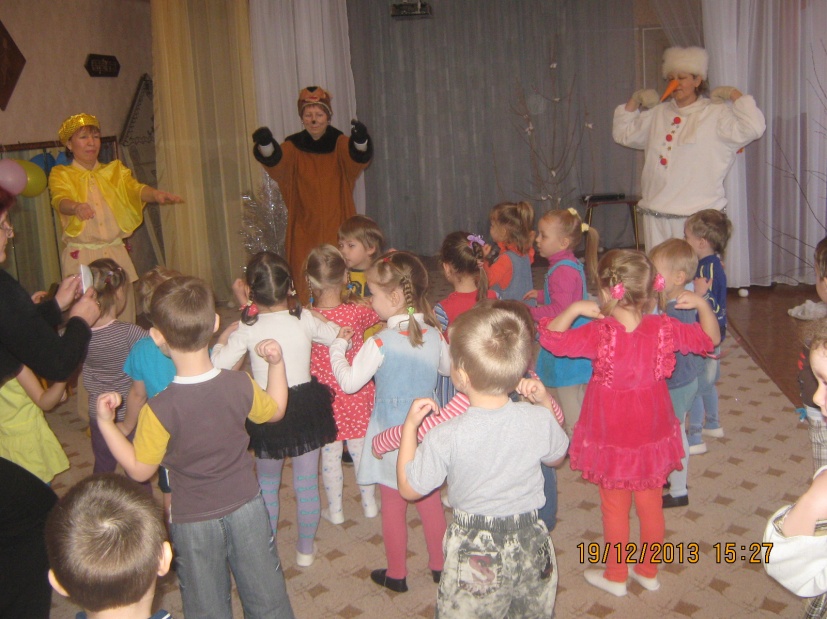 	    Кто же в этом виноват?Ведущий: Мишка, надо заниматься физкультурой. Ребята, давайте научим Медведя делать утреннюю зарядку.Утренняя зарядкаМы - веселые ребята,	(ходят по кругу)Мы – ребята-дошколята, Спортом занимаемся, С болезнями не знаемся.Раз-два, два-раз!		(Руки в стороны, пальцы раскрыты – руки к плечам, сжимают пальцы Много силы есть у нас!		в кулаки)Мы наклонимся сейчас,		(наклоняются вниз)Полюбуйтесь-ка на нас!Раз-два! Не зевай!			(приседают)С нами вместе приседай!Раз – прыжок!			(прыгают на обеих ногах в чередовании с ходьбой)Два – прыжок!Прыгай весело дружок!Носиком сейчас вдохнем.		(вдыхают через нос, не поднимая плечи, на выдохе произносят: «Ш-»«Ш-ш-ш..» - скажем все потом.		Ш-ш»)Медведь: 	Вот спасибо, ребятишки!		Благодарен детям мишка.		И братишку научу		Спортом заниматься,		Водою закаляться!Мишка уходит. Колобок бежит дальше по дорожке. Появляется лиса.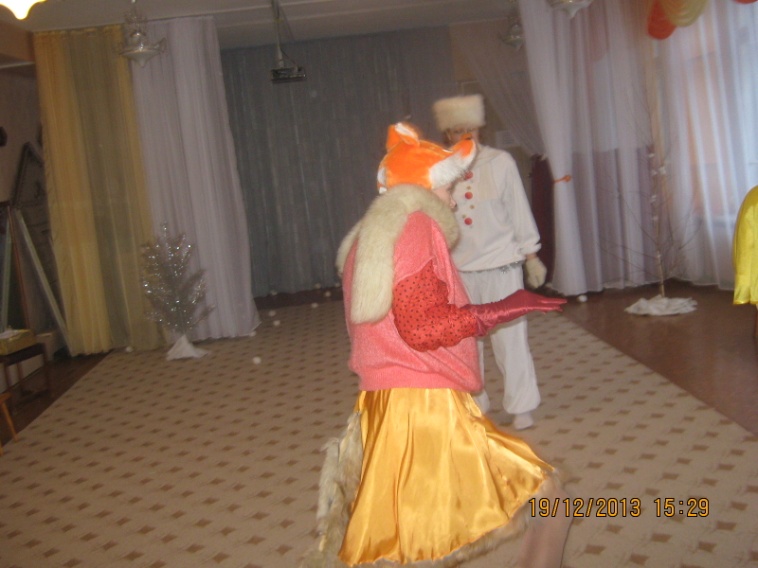 Лиса: 	Колобочек! Колобок!	Я тебя ведь съем, дружок!Колобок:  Ты, лисица, не спеши,                  А попробуй догони!Игра «Догони Колобка»Лиса не догоняет колобка, обиженно фыркает и убегает.Колобок: Я от дедушки ушел,	     Я от бабушки ушел,                От лисы ушел.А все почему? Потому что бегаю хорошо. А бегаю хорошо, потому что спортом занимаюсь. Давай, снеговик, проверим, как наши дети умеют бегать. Дети встают.Снеговик и Колобок: Раз-два! Раз-два! Мы сейчас поймаем вас!Снеговик начинает «таять». Дети дуют на него.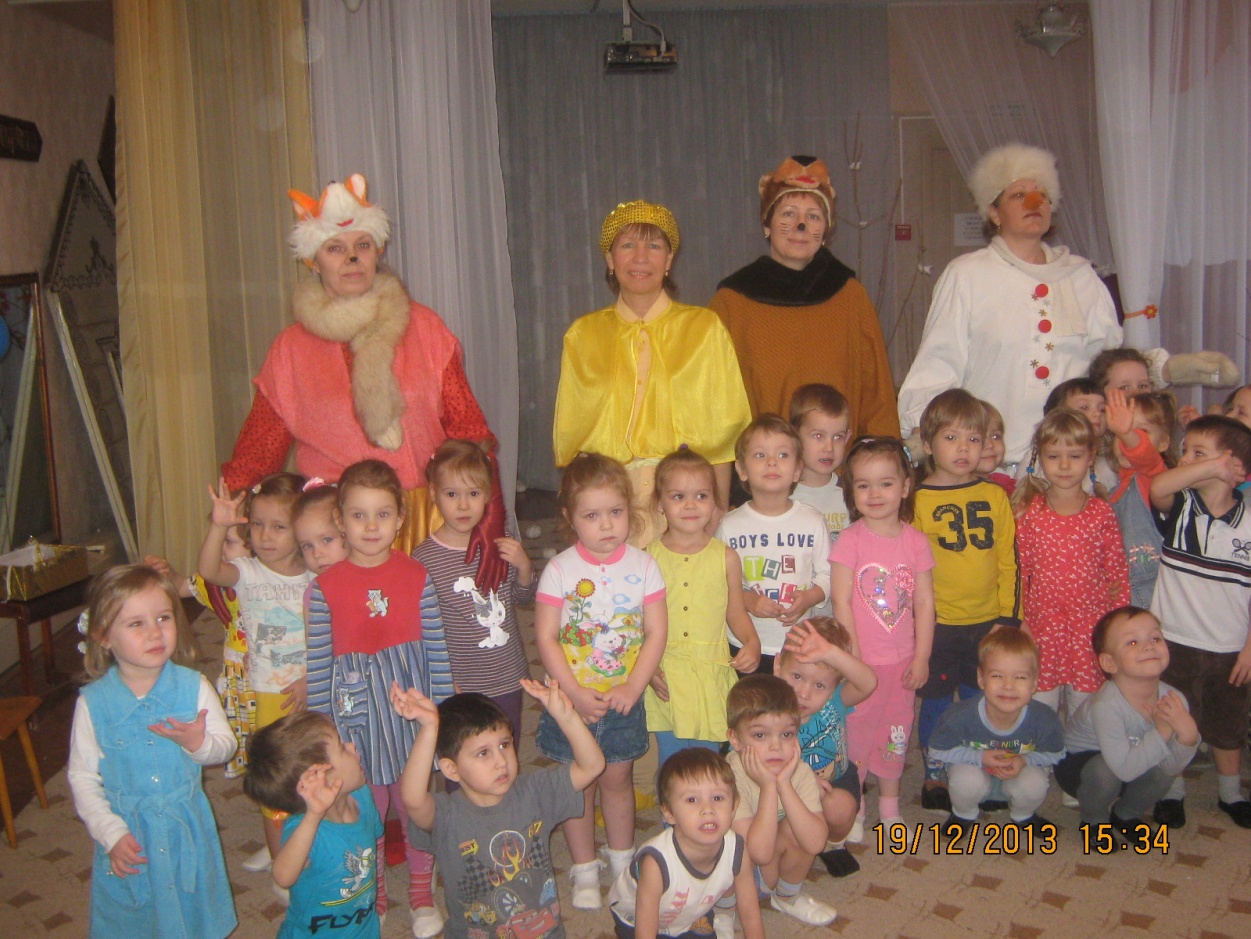 Снеговик: Ой, спасибо, ребята! Не дали мне растаять. Пойду я на улицу. А вы ко мне приходите да поиграйте у меня во дворе. До свидания! (Уходит)Колобок: Сейчас зима, холодно и, чтобы не заболеть, надо обязательно есть витамины. И я вам, ребята, принес самые лучшие живые витамины. Раздает витамины детям, прощается и уходит.